Recovery Premium Grant 2021-2022 (Impact 10.12.21)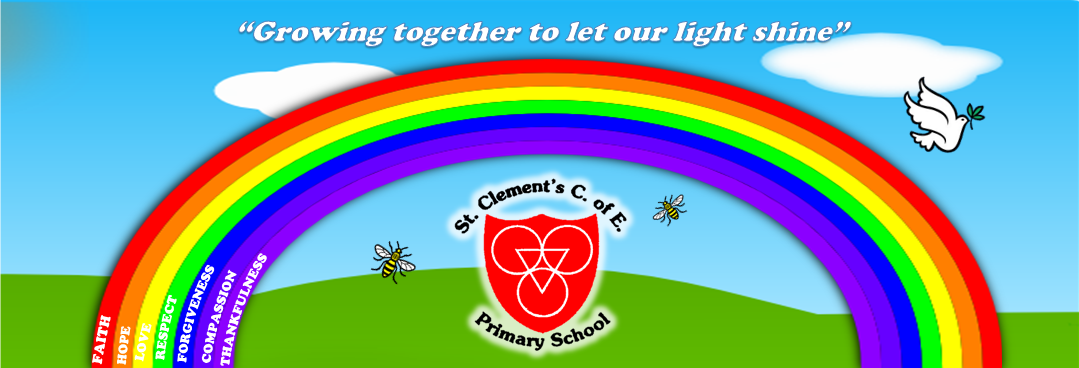 School allocations will be calculated on a per pupil basis.   Mainstream schools will get £145.00 for each eligible pupil in reception to year 11 inclusive.  Eligible pupils are those who are eligible for a free school meal (FSM), pupils who have been eligible for a free school meal at any point in the last 6 years, children looked after by local authorities (LAC) & post looked after children (post LAC).  Therefore in total for the academic year 21/22 we should expect approx. = £16,600.00 How it is intended that the grant will be spent & costingsHow the effect of this expenditure on the educational attainment of those pupils at the school will be assessedPrivate Maths Tutor:  1.5 days per week in Year 6Sept – Nov £3,787.50-It is expected that the % of Y6 pupils working at ARE in maths will increase after they missed maths teaching due to lockdowns when in Year 4 & 5.  -A further 10 pupils are also being supported by the Maths tutor twice a week.  The % of Y6 pupils working at ARE in maths has increased from 16% in September to 33% in December 2021.  -It is expected that pupils who were assessed as working at the higher standard in maths at the end of KS1, achieve greater depth in maths at the end of KS2-6 pupils who are accessing this provision are working at age related expectation for the time in the year (Y6 below or Y6 below+).  Since September, 1 has made expected progress (2 steps); 4 have made 3 steps progress & 1 has made 4 steps progress.  Private Maths Tutor:  1 session per week in Year 4 & 5 (half a day)Sept – Nov £1,262.50Maths Recovery Premium groupYear 4 1 group after school for 60 mins beginning 11.1.22 £29.01 / week-It is expected that pupils who were assessed as working at the higher standard in maths at the end of KS1, achieve greater depth in maths at the end of KS2-Y4 intervention:  6 pupils who are accessing this provision are working at age related expectation for the time in the year (Y4 below or Y4 below +).  Since September, all pupils have made expected progress (2 steps)-Y5 intervention:  5 pupils who are accessing this provision are working at or above age related expectation (Y5 below+ or Y5 working towards).  Since September, 2 pupils have made expected progress & 3 have made 3 steps progress. Tutor Trust: 1 x pm per week supporting Year 6 pupils in Literacy intervention groupsSept – Nov £700.00 -Two groups of pupils were selected to work with the tutors as they needed additional support in reading and writing to ensure they reached the expected standard at the end of KS2.  The impact will be assessed on an ongoing basis using formative assessment (Target Tracker Steps & Statements) & past SATS papers-6 pupils are participating in the intervention.  1 is now working at age related expectation and has made 3 steps progress since September.  The remaining 5 are working below age related expectation with 3 making expected progress (2 steps) since September and 2 making 1 step progress.  Writing Catch Up Groups:Year 6 group 1 after school 45mins began wb 13.9.21 £214.08 (12 weeks)Year 6 group 2 after school 45 mins began wb 13.9.21 £214.08 (12 weeks)Year 4 1 group after school 60 mins began wb 20.9.21 £319.15 (11 weeks)Year 3 1 group after school 30 mins began wb 20.9.21 £159.58 (11 weeks)Year 2 group 1 after school 45 minutes beginning 11.1.22 £22.00 / weekYear 2 group 2 after school 45 minutes beginning 11.1.22 £22.00 / week  -Pupils have been selected to join the after school groups as they are working just below age related expectations with the ability to achieve age related expectations if gaps are focussed on in a smaller group.  -Year 6 group 1 after school 45mins began wb 13.9.21:  5 pupils:  3 have made expected progress (2 steps) & 2 have made below expected progress-Year 6 group 2 after school 45 mins began wb 13.9.21:  5 pupils:  1 has made above expected progress (3 steps); 3 have made expected progress (2 steps) & 1 has made below expected progress-Year 4 1 group after school 60 mins began wb 20.9.21:  6 pupils:  5 pupils have made 3 or more steps progress since September- moving 2 to age related expectations (4b) & 1 pupil has made expected progress.  Due to the success of this intervention, it will stop at the end of Autumn term.  Year 3 1 group after school 30 mins began wb 20.9.21: 5 pupils 4 pupils have made 3 or more steps progress since September- moving them closer to age related expectations and 1 pupil has made expected progress.  This group will continue in the Spring term.  